Little Movers PK-3 – “Duck Tales”Costume is Customized so there is no pictureEach student has received the following:A colored leotardWhite shortsA white tutu with gold sequinsEach student will receive either Thursday at Class or Saturday at Picture Day:White gloves with a sequin trim matching their leotardWhite bows – 2 for feet, one for hairThe Tutu is to be pinned to the dancer’s bottom, not worn around waist, will be demonstrated how to pin it during Parent Watch this weekCostume must be worn with:Flesh colored tan tightsBlack patent mary jane tapsHair should be worn in:High ponytail, with bow on topLittle Movers PK-4 – “When I’m Older” (Frozen)Primary A Ballet – Princess Instrumental (from Cinderella)Primary A Tap – Lilo & Stitch HulaCostume is Customized so there is no pictureEach student has received the following:A coral colored biketardA colorful green hula tutuA floral headpieceA stretchy band with flowers and ribbon (goes around chest at top of biketard)We will show parents at parent watch and picture day how costume should be worn for assistanceCostume must be worn with:Flesh colored tan tightsBlack patent mary jane tapsHair should be worn in:High bunPrimary B Ballet - “A Whole New World” (Aladdin)Primary B Tap - “101 Dalmations”Secondary Ballet – “Part of Your World” (Little Mermaid)Secondary Jazz – “Shake Your Tailfeather” (Chicken Little)Secondary Tap – “Hoedown Throwdown” (Hannah Montana)Mini Hip Hop – “Push it to the Limit” – Disney Channel Movie Jump InTertiary Ballet – “Reflection” (Mulan)Tertiary Tap – “When We’re Human” (Princess and the Frog)Tertiary Jazz – “Magic Happens” (Disneyland Parade)Musical Theatre I – Beauty and the Beast SuiteLevel 1 Ballet – Circle of Life Instrumental (Lion King)Level 1 Tap – “I’ll Make a Man Out of You” (Mulan)Costume is Customized so there is no pictureMaking a final decision this week between 3 costumesWill send out info once decidedLevel 1 Jazz – “I2I” (A Goofy Movie)Level 1 Contemporary – “Colors of the Wind” (Pocahontas)Level 1 Hip Hop – Camp RockLevel 2 Ballet – UP!Level 2 Tap – Monsters Inc.Level 2 Jazz – “Friend Like Me” (Aladdin)Level 2 Contemporary – Oogie Boogie Song Instrumental (Nightmare Before Christmas)Level 2 Hip Hop - TRONMusical Theatre II – Beauty and the Beast SuiteLevel 3 Ballet – Cruella DeVilleLevel 3 Pointe – Sleeping BeautyLevel 3 Tap - RatatouilleCostume is Customized so there is no pictureEach student has received the following:A striped 3 quarter length teeA black skirt with attached trunksA black French beretCostume must be worn with:Flesh colored tan tightsBlack lace up rhythm tapsHair should be worn in:Mid-low pony, beret leaning to right sideLevel 3 Jazz – The IncrediblesLevel 3 Contemporary – “God Help the Outcasts” (Hunchback of Notre Dame)Level 3 Hip Hop – Black Panther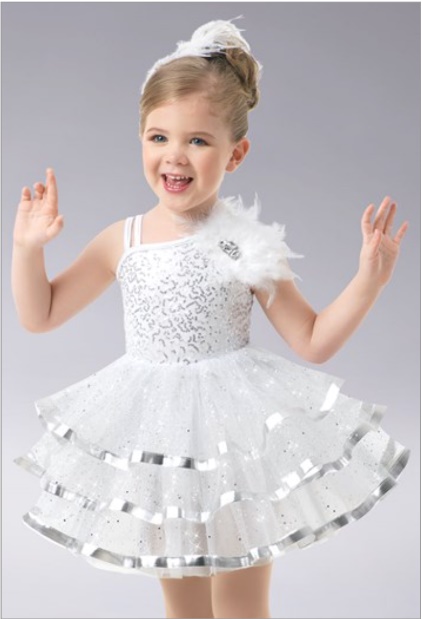 Costume Includes:Dress with attached leotardHair PieceMust be worn with:Flesh color tan tightsBlack patent mary jane tapsHair should be worn in:High Ponytail with hairpiece on right side of ponytail holder**Pro Tip – to plump up the tutu and flatten the wrinkles, please keep out of bag, hung upside down until worn. Please also either steam the tutu or hang in bathroom upside down while shower is running so steam releases the wrinkles**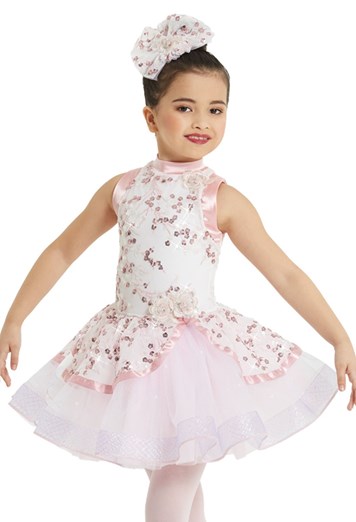 Costume Includes:Leotard with attached tutuHair Piece Must be worn with:Pink ballet tightsPink ballet slippersHair should be worn in:Slick high bun with hair piece on right side of bun (as pictured)**Pro Tip – to plump up the tutu and flatten the wrinkles, please keep out of bag, hung upside down until worn. Please also either steam the tutu or hang in bathroom upside down while shower is running so steam releases the wrinkles**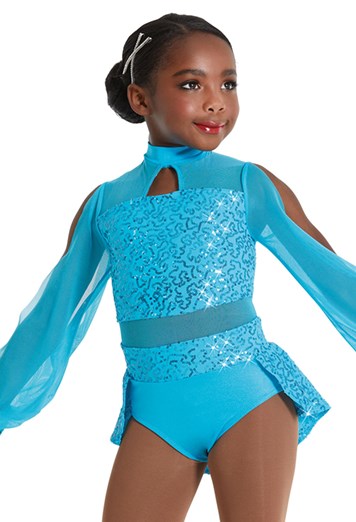 Costume Includes:Blue leotardHair Piece – Princess Jasmine HeadbandMust be worn with:Pink ballet tightsPink ballet slippersHair should be worn in:Slick mid/low ballet bun with headband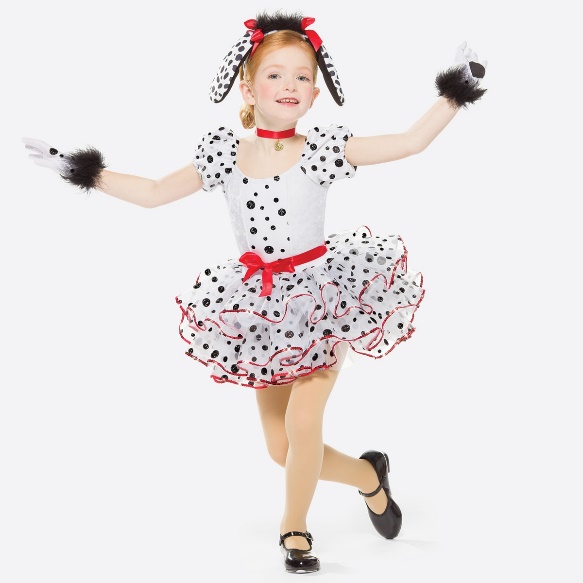 Costume Includes:Leotard with attached skirt and tailGlovesPuppy ear headbandRed neck ribbon/collar (gold piece attached)Plain red ribbon to be tied around waist in a bow (as seen in picture)Must be worn with:Flesh colored tan tightsBlack patent mary jane tapsHair should be worn in:Slick mid/low ballet bun with headband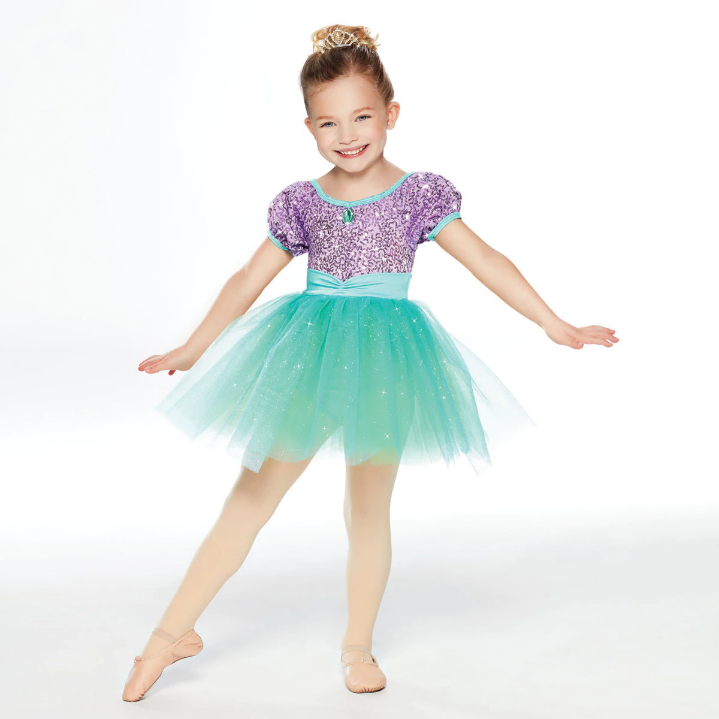 Costume Includes:Leotard with attached skirtHair Piece – little tiaraMust be worn with:Pink ballet tightsPink ballet slippersHair should be worn in:Slick high bun with tiara at top**Pro Tip – to plump up the tutu and flatten the wrinkles, please keep out of bag, hung upside down until worn. Please also either steam the tutu or hang in bathroom upside down while shower is running so steam releases the wrinkles**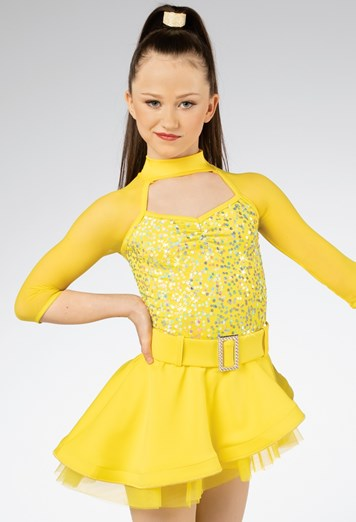 Costume Includes:Leotard with attached skirtHair Piece – rhinestone ponyholderMust be worn with:Flesh colored tan tightsTan jazz shoesHair should be worn in:Slick high ponytail with hair piece (as pictured)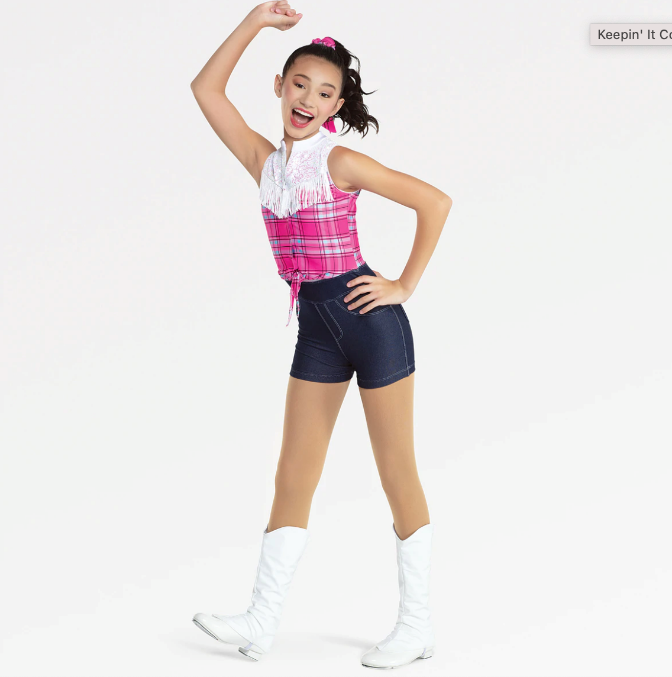 Costume Includes:biketardHair PieceBoot coversMust be worn with:Flesh colored tan tightsTan buckle tap shoesHair should be worn in:Slick high ponytail with hairpiece (as pictured)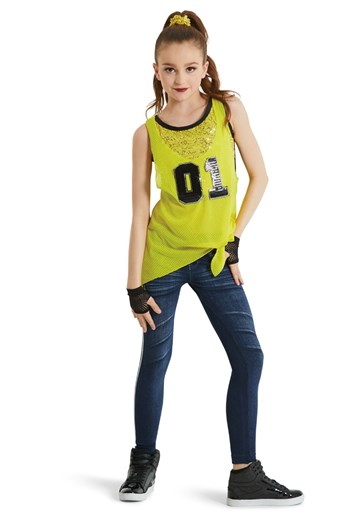 Costume Includes:Two piece costume includes jersey with attached bra top and jeggingsAthletic jersey mesh tank is tied at the waist Sequin scrunchieMesh glovesMust be worn with:Any black and white sneakers you have, may be given some before RevueHair should be worn in:Slick high ponytail with scrunchie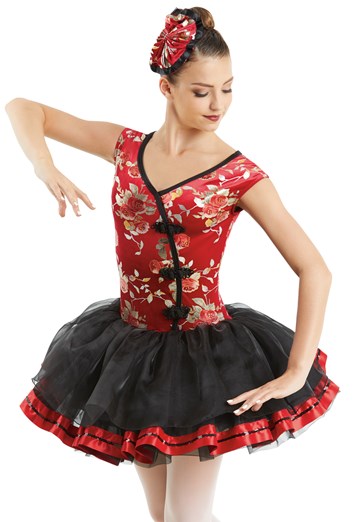 Costume Includes:Leotard with attached tutuhairpieceMust be worn with:Pink ballet tightsPink ballet shoesHair should be worn in:Slick high bun with hairpiece on right side (as pictured)**Special note (some of the tops are a little big on the dancers, as they were made to have room in the chest. Please try on your dancer and pen with safety pins for fitting if needed)**Pro Tip – to plump up the tutu and flatten the wrinkles, please keep out of bag, hung upside down until worn. Please also either steam the tutu or hang in bathroom upside down while shower is running so steam releases the wrinkles**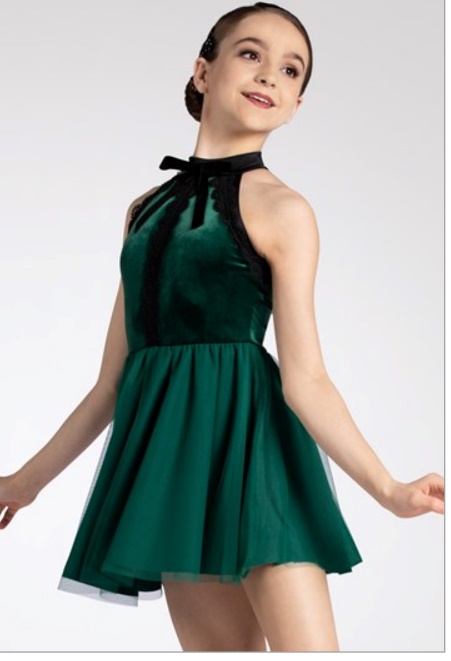 Costume Includes:Dress with attached leotardMust be worn with:Tan flesh tone tightsTan lace up rhythm tapsHair should be worn in:Slick high ponytail with applique on right side of hair (seep picture for applique)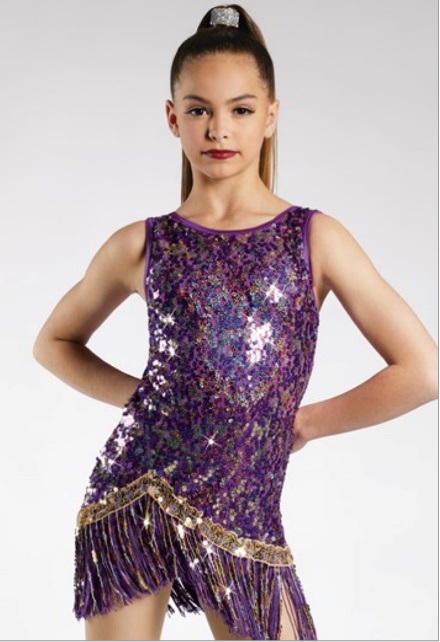 Costume Includes:Leotard with attached tutuhairpieceMust be worn with:Pink ballet tightsPink ballet shoesHair should be worn in:Slick high bun with hairpiece on right side (as pictured)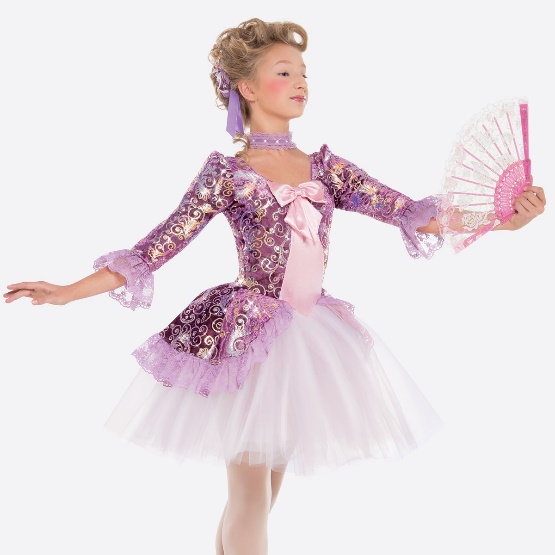 Costume Includes:Leotard with attached skirtheadpiece w/bobby pinsChokerlace fanMust be worn with:Tan flesh colored tightsTan jazz shoesHair should be worn in:Slick mid to low bunStudent playing Lumiere is in gold dress with attached trunks, see Miss Rachel for details or accessories**Pro Tip – to plump up the skirt and flatten the wrinkles, please keep out of bag, hung upside down until worn. Please also either steam the skirt or hang in bathroom upside down while shower is running so steam releases the wrinkles**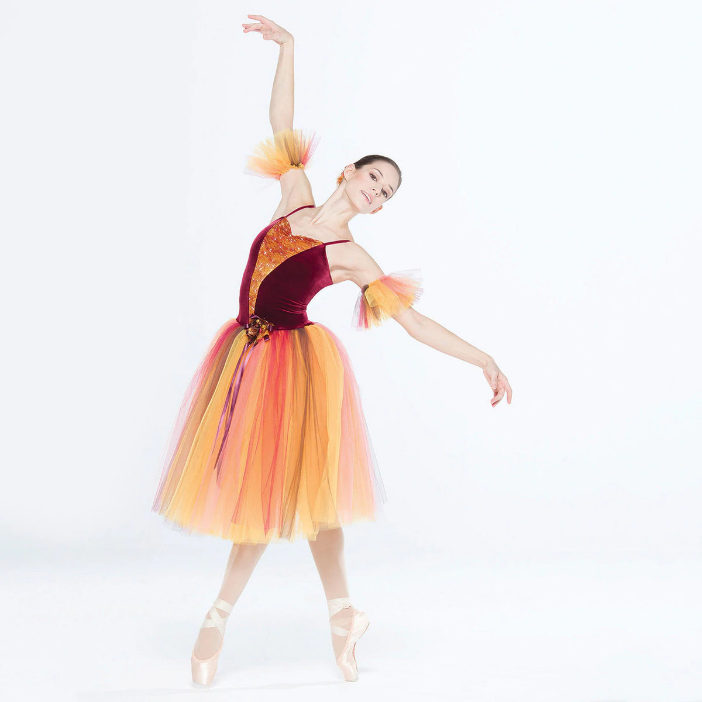 Costume Includes:Leotard with attached tutuBun topperArm rufflesMust be worn with:Pink ballet tightsPink ballet shoesHair should be worn in:Slick mid to low ballet bun with hairpiece on right side of bun**Pro Tip – to plump up the tutu and flatten the wrinkles, please keep out of bag, hung upside down until worn. Please also either steam the tutu or hang in bathroom upside down while shower is running so steam releases the wrinkles**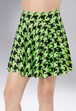 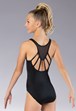 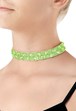 Customized Costume so no picture of full look put together (not pictured in collage, scrunchie)Costume Includes:Black leotardGreen and black skirtGreen chokerGreen scrunchie (students receiving on Tuesday before Picture Day)Must be worn with:Tan flesh tone tightsTan jazz shoesHair should be worn in:Slick mid-low bun with scrunchie around bun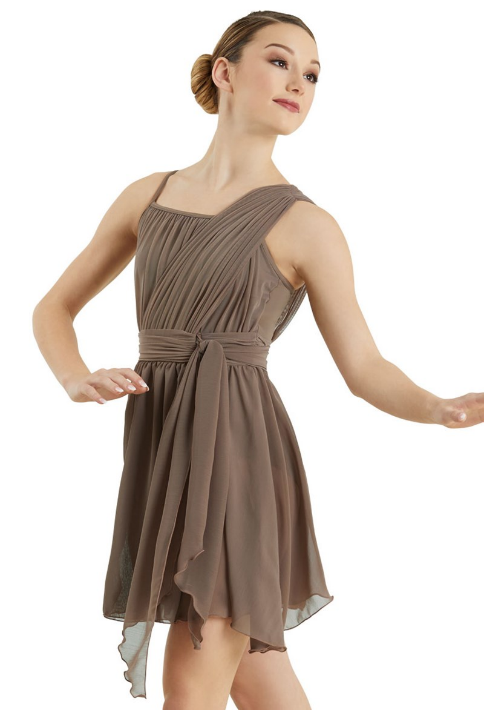 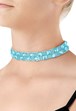 Costume Includes:Dress with attached leotardAqua blue chokerMust be worn with:No tightsBarefoot or foot paws for shoesHair should be worn in:Slick mid-low bun**Special note the shoulder piece can get twisted and a bit confusing to put on, please check that the shoulder piece is on the left shoulder, with the tie in the front, as pictured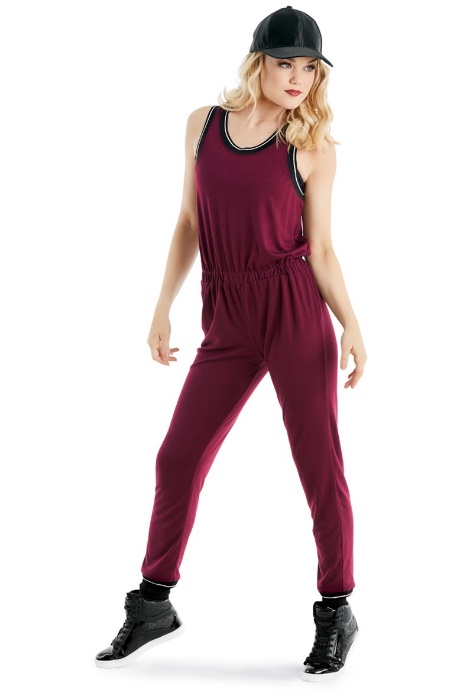 Costume Includes:Red jumpsuitBlack baseball capPlaid shirt (not pictured)Must be worn with:Plaid shirt tied around waistA black sports bra underneathBlack & white sneakers (will either wear your own, or will be given some before the Revue, will notify if we can supply them)Hair should be worn in:Slick mid-low pony with hat on tip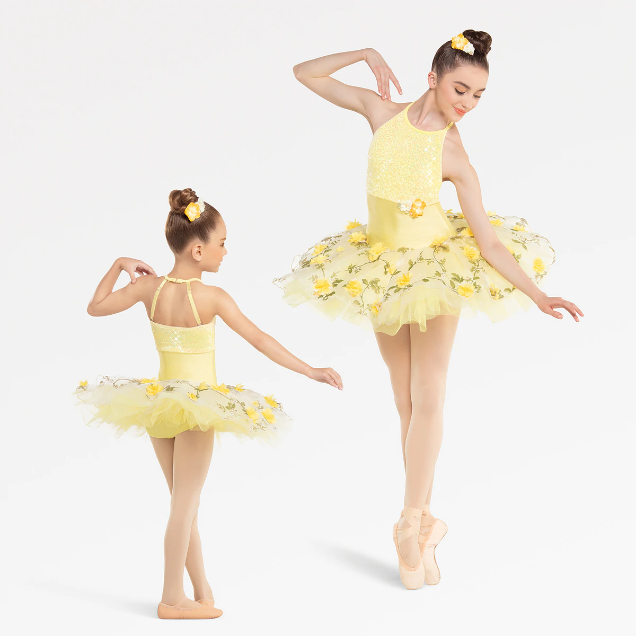 Costume Includes:Leotard with attached tutuHairpiece with bobby pinsMust be worn with:Pink ballet tightsPink ballet shoesHair should be worn in:Slick mid-low bun with hair piece on right side**Pro Tip – to flatten the wrinkles, please keep out of bag, hung upside down until worn. Please also either steam the tutu or hang in bathroom upside down while shower is running so steam releases the wrinkles**Costume Includes:Leotard with attached skirtHeadpiece (won’t wear headpiece)Each student was given a different color costumeMust be worn with:Tan flesh colored tightsBlack lace up rhythm tapsMonsters Inc. Workhat (will be passed out at show)Hair should be worn in:Slick mid-low bun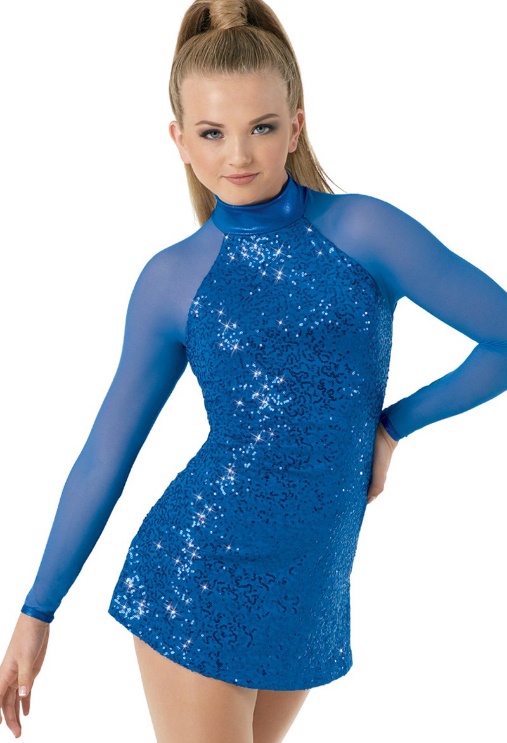 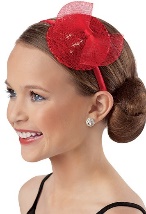 Costume Includes:Blue dress with attached leotardRed headbandGold Cuffs (not pictured) – will issue these this week before picture dayMust be worn with:Tan flesh tone tightsTan jazz shoesHair should be worn in:Slick mid-low bun with hat on headband on the right side, pin the headband to hair with bobby pins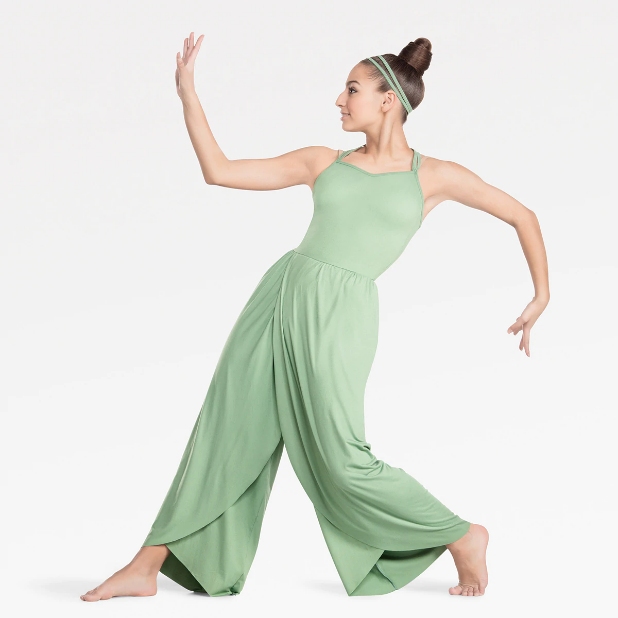 Costume Includes:JumpsuitheadbandMust be worn with:Barefoot or with dance paws on feetHair should be worn in:Mid-low bun with headband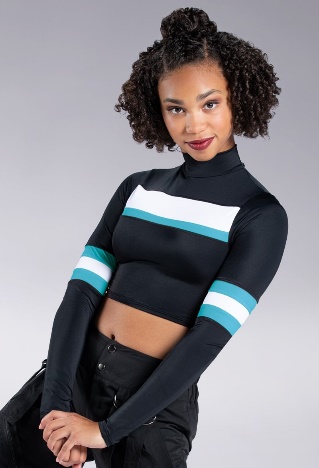 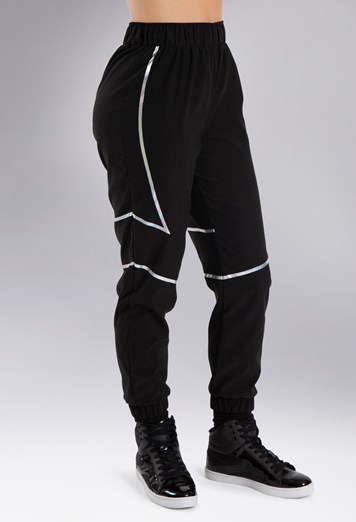 Costume Includes:Crop topJogger pantsMust be worn with:Black and white sneakers (your own unless we are able to supply them. Will notify soon on this)Hair should be worn in:Mid-low ponyStudents received this base look on the left side, in one of the 3 colors shownIn addition students will also layer black cropped leggings on top of biketard (will be receiving in class this week) and will have additional accessories per song in their production (studio will keep and pass out at show)Must be worn with:Tan jazz shoesHair should be worn in:Low ponytail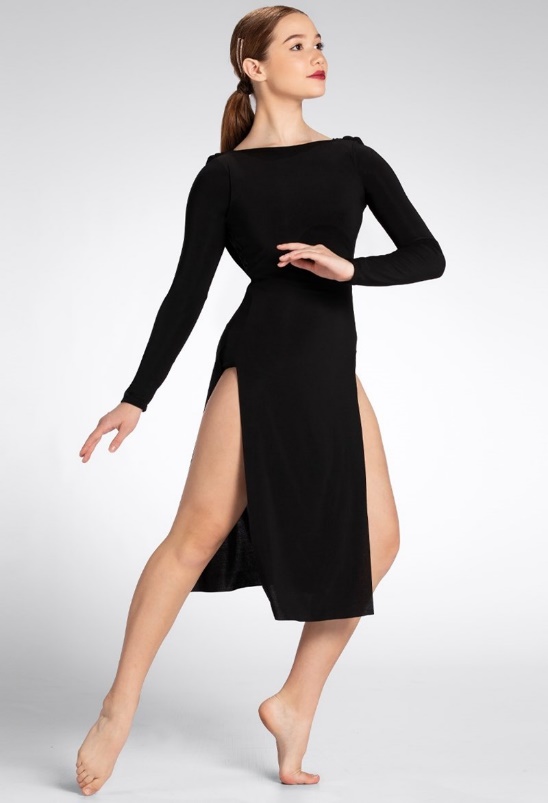 Costume Includes:Black dress with attached leotardMust be worn with:Tan flesh tone tightsPink ballet shoes or pointe shoesHair should be worn in:Slick mid-low bunProp – Students have a black and white boa that the studio will keep and hand out at show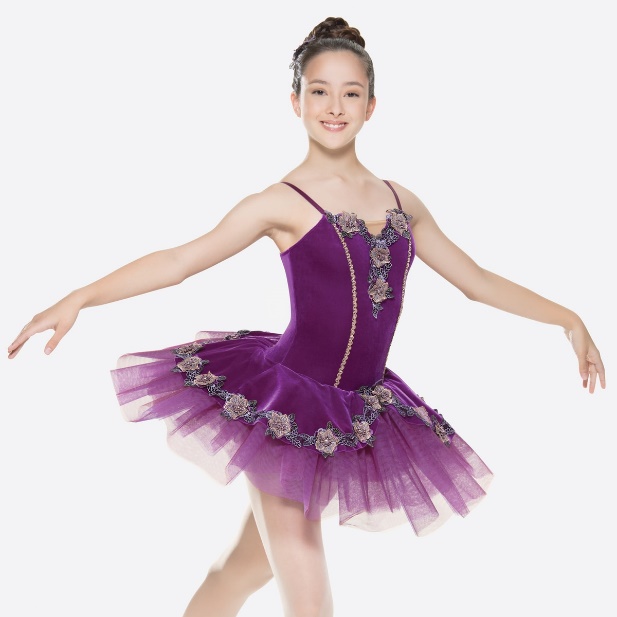 Costume Includes:Leotard with attached tutuHairpiece with bobby pinsMust be worn with:Pink ballet tightsPink ballet shoes or pointe shoesHair should be worn in:Slick mid-low bun with hair piece on right side**Pro Tip – to flatten the wrinkles, please keep out of bag, hung upside down until worn. Please also either steam the tutu or hang in bathroom upside down while shower is running so steam releases the wrinkles**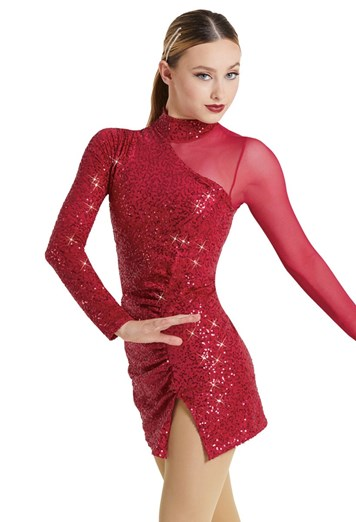 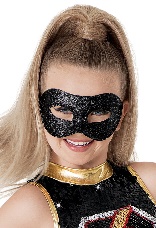 Costume Includes:Red dress with attached leo insideBlack super hero maskMust be worn with:Tan flesh colored tightsTan jazz shoesHair should be worn in:Slick mid-low bun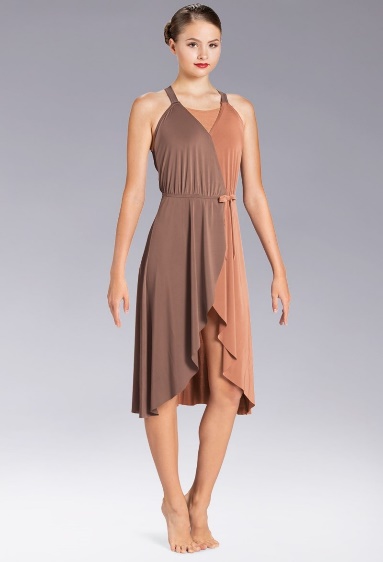 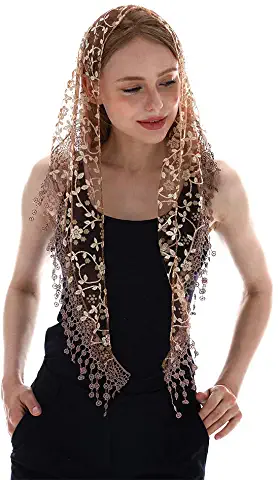 Costume Includes:Dress with attached leoMust be worn with:pirouettesHair should be worn in:Slick mid-low bunProp – church veil (will be kept at studio for practice)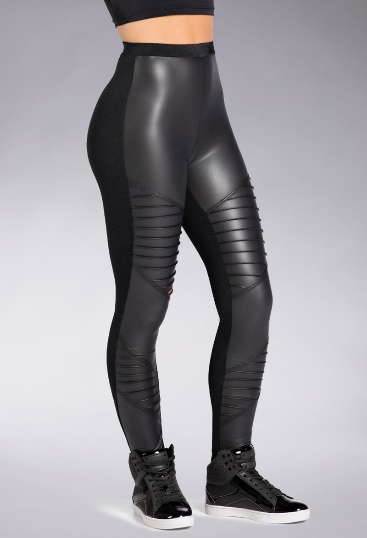 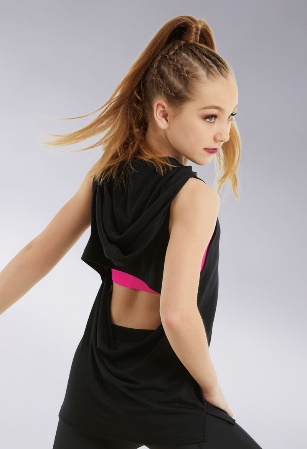 Costume Includes:Black cut out hoodieBlack moto jeggingsMust be worn with:Black sports braBlack and white sneakers (your own unless we are able to supply them, will let you know if we can supply them)Hair should be worn in:Mid-low pony